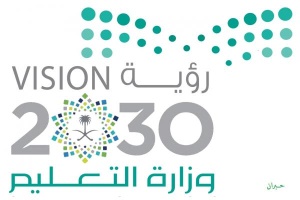 بطاقة التخطيط اليومي لمقرر الدراسات الاجتماعية  الصفالسادسالوحدةالخامسةالمــــادةالدراسات الاجتماعية والمواطنةالدرس  الرابع ملوك المملكة العربية السعودية ( الملك خالد-الملك فهد-الملك عبدالله)الفصل الدراسيالثانيالدرس  الرابع ملوك المملكة العربية السعودية ( الملك خالد-الملك فهد-الملك عبدالله)التمهيد للدرس / آيـة قرآنيـة حديث نبوي   عـرض مرئي قصة أحداث جاريةصور  أخرىالأهداف التدريسية المقترحة من قبل المعلمة يتوقع من المتعلمة أن :الأهداف التدريسية المقترحة من قبل المعلمة يتوقع من المتعلمة أن :تتعرف على مولد ونشأة (الملك خالد –الملك فهد- الملك عبدالله).توضح إنجازات الملك (الملك خالد –الملك فهد- الملك عبدالله).تعدد مهام الهيئة الملكية للجبيل وينبع.ترسم خريطة مفاهيم للأنظمة التي صدرت في عهد الملك فهد .تلخص عن مشاريع المشاعر المقدسة في عهد الملك عبدالله.تبدئ رأيها في جهود وطني في خدمة الإسلام والمسلمينتحسب مدة حكم كل ملك (الملك خالد –الملك فهد- الملك عبدالله).عناصر الدرس (مكونات المحتوي المعرفي )مولده ونشأته    أبرز إنجازاته       وفاته  المفاهيمالحقائق          إنجازات حضارية بعد وفاة المؤسس الملك عبد العزيز تولى أبناؤه الحكم من بعده فحملوا المسؤولية ، وواصلوا مسيرة العطاء والتقدم التي بدأها المؤسس مستنرين بمنهج الشريعة الإسلامية وملتزمين بقيمها ومبادئها وتعزيز الوحدة الوطنية والحفاظ على أمن البلاد واستقراراها ورخاء مواطنيها المهاراتالمهاراتالقيمالقيمالقيمالقيممهارات حركيةمهارات تفكير (عقلية )القيم الوطنية القيم الاجتماعيةالقيم الدينيةالقيم الشخصيةرسم خريطة مفاهيم لإنجازات الملك خالدالملك فهد  الملك عبداللهمساندة وطني للقضية الفلسطينية ( وضحي ذلك )المحافظةعلىإنجازات وطنيالحفاظعلى أمن البلادالتمسك بالشريعة الإسلاميةالجودة بالعملاجراءات التدريساجراءات التدريساستراتيجيات التدريسالوسائل وتقنيات التعلم    المناقشة النشطة   جدول التعلم     الخريطة المعرفية  عرض فيديو      الخريطة       الكتاب  المدرسيالانشطة المقترحةالانشطة المقترحةأساليب التقويم  وأدواتةالواجبات والتكليفاتالملاحظة          الأستنتاج         ورقة عمل  استكمال حل تقويم الوحدة الخامسة 